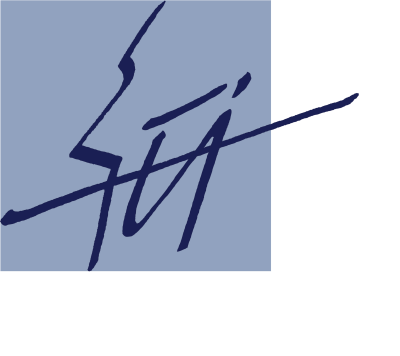 ObjednávkaObjednatel: 	Ústav informatiky AV ČR, v. v. i.	Pod Vodárenskou věží 2, 182 07 Praha 8Dodavatel:	EBSCO Information Services s.r.o.	Klimentská 52	Praha 1 – Nové Město	IČ: 49621823Datum:		29. 10. 2018Číslo objednávky:	25/2018	Obsah objednávky:	Předplatné časopisů : 	CHAOS (ISSN 1089-7682) 
NEURAL COMPUTATION (ISSN 1530-888X) 
SIAM JOURNAL ON MATRIX ANALYSIS AND APPLICATIONS (ISSN 1095-7162) 
SIAM JOURNAL ON OPTIMIZATION (ISSN 1095-7189) 
SIAM JOURNAL ON SCIENTIFIC COMPUTING (ISSN 1095-7197) Předpokládaná cena:	142 656,83,- Kč  vč. DPH									        Ing. Silvie Ptáčková									        odd. správy majetku Na objednatele se vztahuje povinnost, vyplývající ze zákona č. 340/2015 o zvláštních podmínkách účinnosti některých smluv, uveřejňování těchto smluv a o registru smluv. Zveřejnění provede objednatel, dodavatel s tímto postupem souhlasí.Tato objednávka v souladu s par. 6 odst. 1) uvedeného zákona nabývá účinnosti dnem jejího uveřejnění v registru smluv.  Plnění může nastat až po tomto datu. Potvrzení o uveřejnění bude dodavateli zasláno na e-mailovou adresu .................................................neprodleně po jeho obdržení.Objednávka akceptována dodavatelem dne: 30.10.2018Podpis a razítko dodavatele:		